Муниципальное бюджетное дошкольное образовательное учреждение «Центр развития ребенка – детский сад №50 «Светофорик» города НевинномысскаТворческая мастерская «Пластилиновое чудо»Занятие № 5. «Умелые пальчики»Составил: Борцова Любовь Ивановнавоспитатель МБДОУ №50г. НевинномысскаДата проведения: 19.05.2022Тема: «Умелые пальчики»Цель: повышение педагогической культуры родителей по проблеме развития и воспитания дошкольников через пластилинографию.Задачи: Познакомить родителей с одного из видов пластилинографии – модульной для развития дошкольников.Способствовать вовлечению родителей совместную с детьми деятельность через создание подделки «Весенний цветок»Организовать практикум модульной пластилинографии.Литература:1. Давыдова Г. Н. Пластилинография. Цветочные мотивы. 2007. – 72 с.2. Иванова М. Лепим из пластилина. Издательство АСТ-ПРЕСС КНИГА. 2007. - 111 с.3. Лебедева Е. Г. Простые поделки из бумаги и пластилина. Издательство: Айрис-пресс. 2008. – 178 с.4. Новиковская О. А. Ум на кончиках пальцев. – Издательство: Аст; Сова, 2006. – 94 с.5. Орен Р. Лепка из пластилина: развиваем моторику рук. Издательство Махаон. 2010. – 96 с.6 Румянцева Е. А. Простые поделки из пластилина. Серия: "Внимание: дети!" 2009Формы работы:1 Консультация  «Модульная пластилинография»2  Творческая мастерская «Весненний цветок»Ход встречи: 1 Консультация «Модульная пластилинография»Сегодня в цивилизованных странах нет ни одного человека, который бы не знал о пластилине и хотя бы раз не держал этот материал для рукоделия в своих руках. С лепкой из пластилина многие из нас знакомы еще с детского сада, и в этом нет ничего удивительного,ведь данный материал признан одним из лучших для развития важных в процессе взросления и формирования личности ребенка качеств и навыков: начиная от мелкой моторики и заканчивая критическим мышлением. На сегодняшний день сфера использования пластилина невероятно обширна. 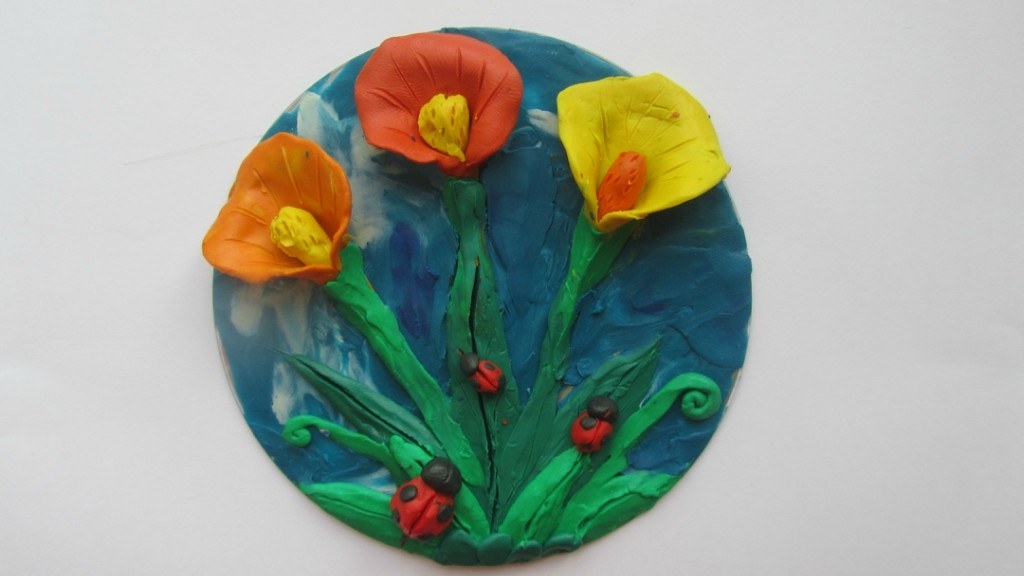 Модульная пластилинография  - представляет собой последовательно нанесенные на основу слои пластилина. Подобная техника необходима для пейзажей: изображений леса, воды, поля, когда нужно подобрать не только основные цвета, но и их оттенки. Такая работа довольно сложна для маленьких дошколят, и ее уместно проводить только со старшими ребятишками. Методика работы следующая: подбираются разные цвета пластилина, из которых делаются тонкие лепешечки. Затем заготовки накладываются друг на друга в виде многослойного пирога в соответствии с рисунком. 2 Мастер-класс «Весенний цветок» Уважаемые родители! Предлагаю вам изготовить кленовый лист в технике прямой пластилинографии «Весенний цветок».Нам понадобились: пластилин; картон белый; стека.Способ изготовления1 Чтобы получились ровные контуры, пусть сначала ребёнок скатает из зелёного пластилина жгутики, затем прикрепит их на границы листьев. Тогда работа получится аккуратной, а элементы будут четкими. Затем нужно взять немного зелёного пластилина и начинать втирать его пальцем в место, где будет листочек.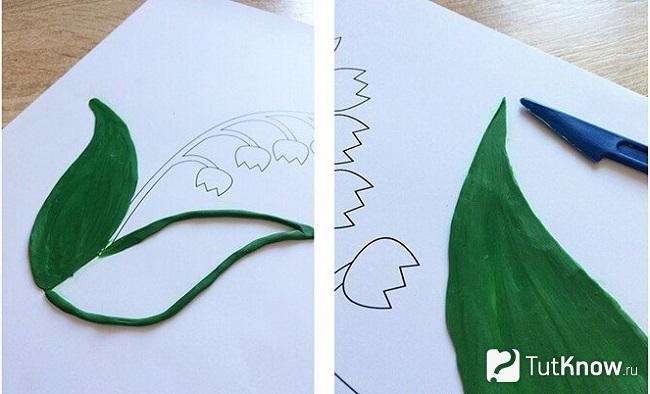 2 Теперь возьмите жёлтый пластилин, немного зелёного и смешайте. Получится масса нужного оттенка. Пусть ребёнок скатает из неё шарик, затем превратит его в каплю и расплющит. Теперь нужно положить заготовку на нижнюю часть листочка. Затем, продвигаясь кверху, начинайте втирать ее сюда. Также точно поступите со вторым листом.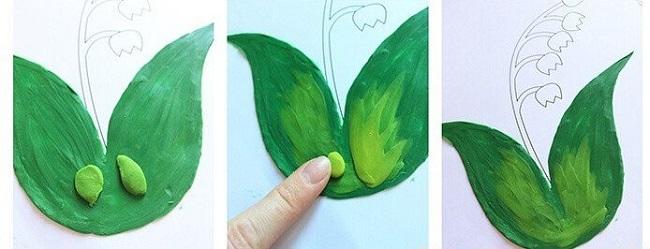 3 Пришла очередь поработать пластиковым стекой. При помощи него ребёнок сделает фактуру листьев. 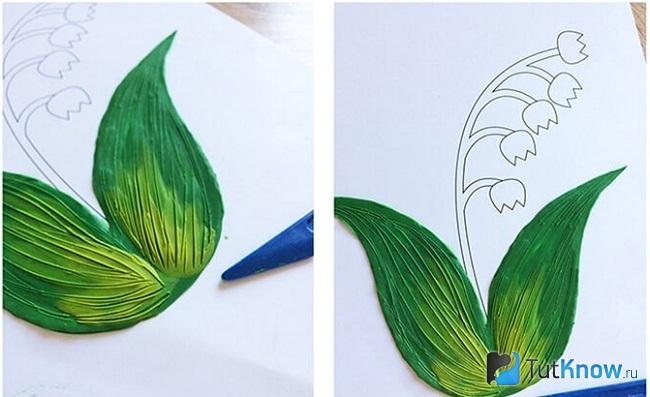 4 Пришла пора сделать стебель. Нужно получить пластилин светло-зелёного оттенка, смешав зелёный с жёлтым. Необходимо сделать маленькие шарики, прикреплять их на место цветочков. Резную часть бутонов ребёнок сделает при помощи стека или пластикового ножа.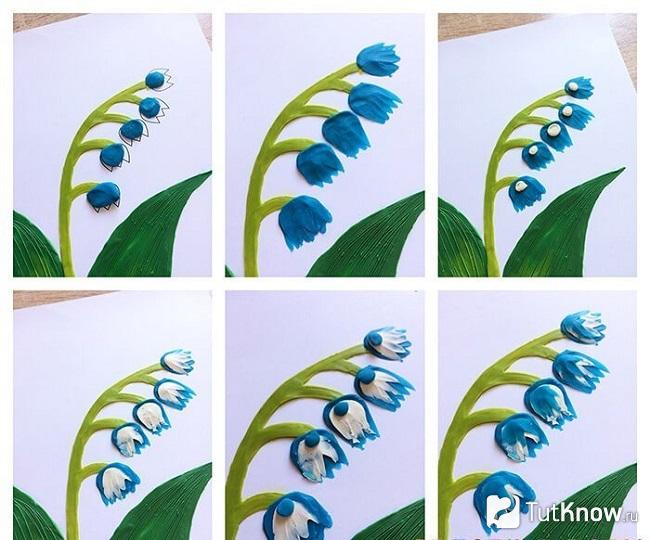 Затем поверх каждого нужно прикрепить по небольшому кусочку белой массы и размазать пальцем. После этого концы опять делают зазубренными. Останется положить немного голубого пластилина на каждый цветок и поступить точно так же. При этом контур около зазубрин их концов будет состоять из 3-х слоев.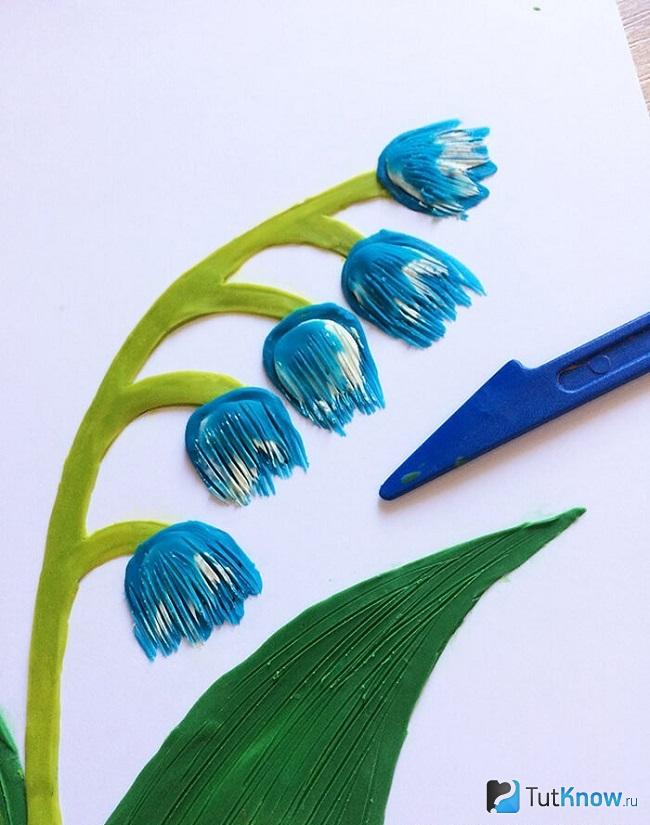 5 Покажите ребенку, как при помощи пластикового ножа придать рельеф не только листьям, но и цветкам ландыша.Пусть малыш проявит фантазию, сделает из имеющихся материалов бабочку, или какое ни будь другое насекомое по желание. 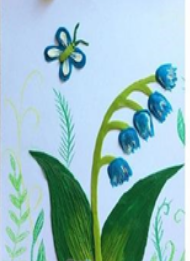 Он на солнце поглядел, В мае бусинки надел, Белоснежна кисть цветка, Гроздь изящна и легка, Наслаждайся и дыши, Распустились ландыши.

Протокол №4 заседания творческой мастерской «Пластилиновое чудо»на тему: «Умелые пальчики»от__19_ май 2022 годаПрисутствовали:1 Прусова Надежда Викторовна2 Васильева Людмила Альбертовна3 Меркулова Наталья Владимировна4 Воробьева Юлия Вячеславовна5 Макеева Наталья Алексеевна6 Шумакова Юлия Андреевна7 Добровольская Ксения Андреевна8  Петренко Мария Николаева 10 Романская Анна Петровна11Макарова Анастасия АлександровнаПовестка встречи:1 Консультация для родителей «Модульная пластилинография»2 Практикум «Весенний цветок»Ход встречи:1 По первому вопросу Борцова Л.И. представила родителям материалы консультации «Модульная пластилинографии?». Родители отметили, что нетрадиционная художественная техника пластилинография универсальный метод развития эстетического вкуса, мелкой моторики пальцев, творческих способностей дошкольников любого возраста.2 По второму вопросу Борцова Л.И. предложила попробовать изготовить подделку в технике прямой пластилинографии «Весенний цветок». Родители отметили, что такой метод помогает ребенку выразить эмоции, свое видение окружающего мира и отношение к нему, сформировать эстетический вкус, развить гибкость, координацию, мелкую моторику пальцев, что в свою очередь способствует речевому развитию дошкольников. Решение: 1 Принять к сведению информацию о нетрадиционной художественной технике модульной пластилинографии.2 Применять в кругу семьи метод модульной пластилинографиикак средство формирования эстетического вкуса, развития гибкости, координации, мелкой моторики пальцев.Председатель								Борцова Л.И.Секритарь									Прусова Н.В.	